Ошский государственный университет тесно поддерживает связь с Южно-Уральском государственным университетом. 2019-2020-учебном году магистрант 2-курса направлении «Информационные системы и технологии в экономике 710200» Тухтабоев Мадиер за 3-семестр получил приглашение (сентябрь-январь) от Южно-Уральского государственного университета. Сегодняшний день магистрант получает образования и активно работает с научным руководителем по теме исследования магистерской диссертации. 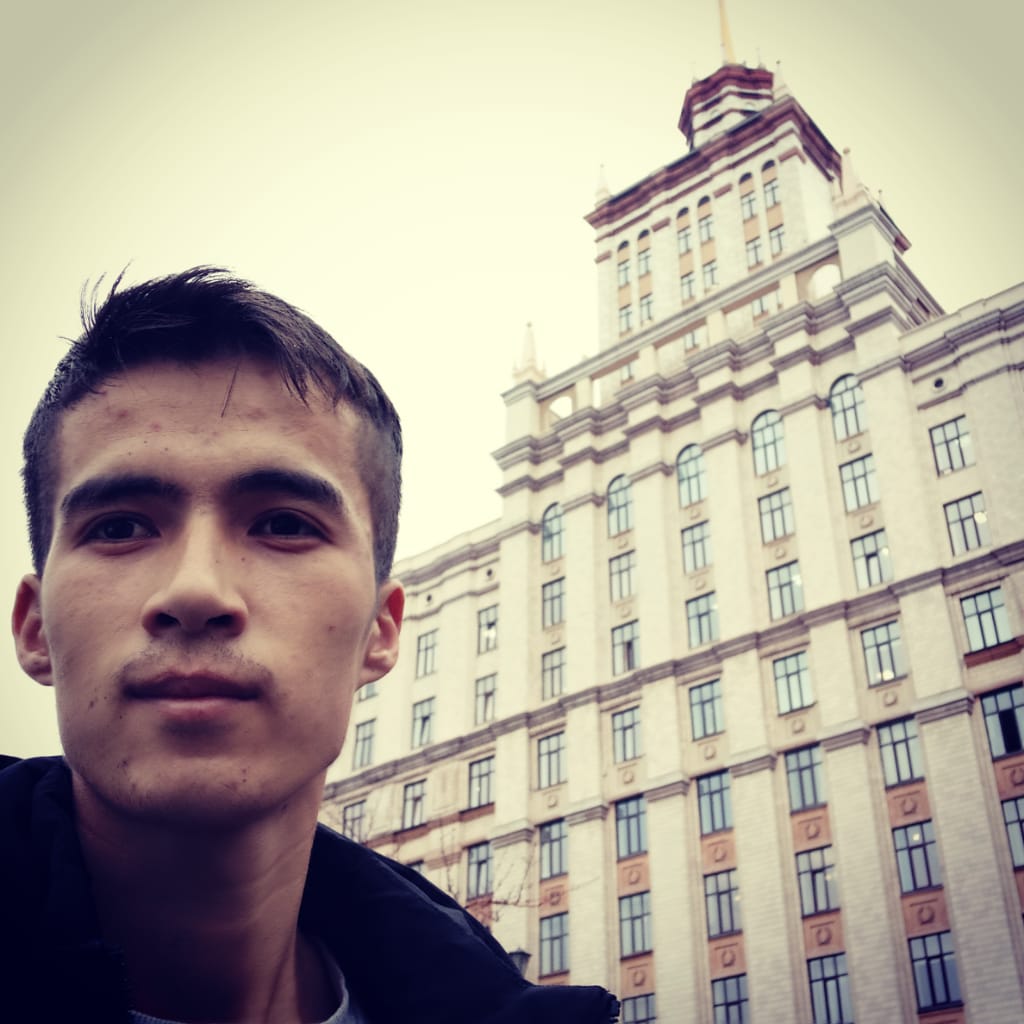 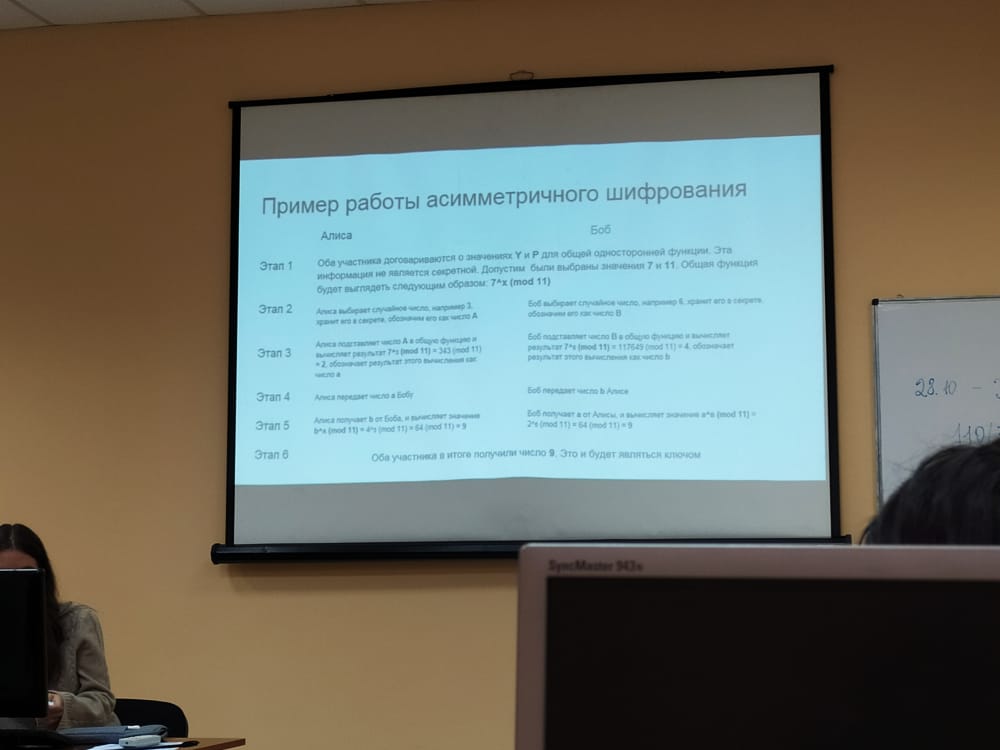 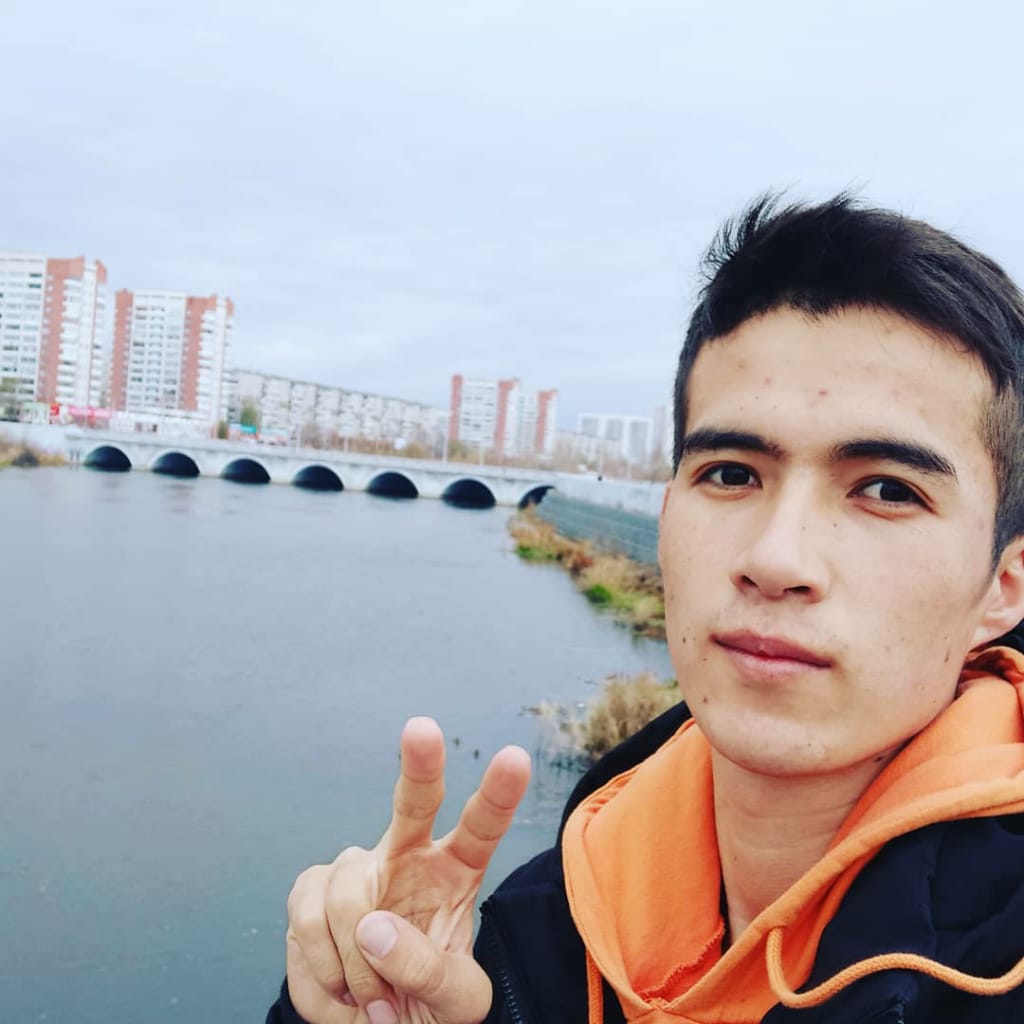 